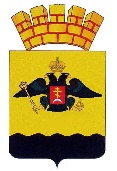 РЕШЕНИЕГОРОДСКОЙ  ДУМЫ  МУНИЦИПАЛЬНОГО  ОБРАЗОВАНИЯГОРОД  НОВОРОССИЙСКот 21 ноября 2017 года									 № 249г. НовороссийскО передаче движимого имущества из собственности муниципального образования город Новороссийск в государственную собственность Краснодарского края на безвозмездной основеВ целях реализации плана мероприятий, утвержденного распоряжением  главы  администрации (губернатора) Краснодарского края  от 21 августа 2017 года № 248-р «Об утверждении плана мероприятий по переходу на централизованную систему организации многофункциональных центров предоставления государственных и муниципальных услуг на территории Краснодарского края», в соответствии с Федеральным законом  от 6 октября 1999 года № 184-ФЗ «Об общих принципах организации законодательных (представительных) и исполнительных органов государственной власти  субъектов Российской Федерации», Федеральным законом от 6 октября 2003 года № 131-ФЗ «Об общих принципах организации местного самоуправления в Российской Федерации»,     разделом 5 Положения об управлении и распоряжении муниципальным имуществом муниципального образования город Новороссийск, утвержденного решением городской Думы муниципального образования город Новороссийск от 20 сентября 2016 года № 100, руководствуясь Уставом муниципального образования город Новороссийск, городская Дума муниципального образования город Новороссийск  р е ш и л а:Передать движимое имущество из собственности муниципального образования город Новороссийск в государственную собственность Краснодарского края на безвозмездной основе.Утвердить перечень движимого имущества, подлежащего передаче из собственности муниципального образования город Новороссийск в государственную собственность Краснодарского края на безвозмездной основе (прилагается).Контроль за выполнением настоящего решения возложить на председателя постоянного комитета городской Думы по муниципальной собственности, земельным отношениям, вопросам торговли и потребительского рынка Ю.А. Андриевского и заместителя главы муниципального образования Д.К. Меланиди.Настоящее решение вступает в силу со дня его официального опубликования.Глава муниципального образования	         Председатель городской Думыгород Новороссийск________________И.А. Дяченко		         ______________А.В. ШаталовУТВЕРЖДЕНрешением городской Думымуниципального образованиягород Новороссийскот 21 ноября 2017 года № 249ПЕРЕЧЕНЬдвижимого имущества, подлежащего передаче из собственности муниципального образованиягород Новороссийск в государственную собственность Краснодарского края на безвозмездной основе  Начальник управления имущественных  и земельных отношений													         Ю.В. Морозова№п/пНаименованиеИнвентарный номерБалансовая стоимость(руб.)Кол-во(ед.)Остаточная стоимость(руб.)Коммутатор D-Link DES-1024C 24х10/100 Base-TX.Unmanaged.19"630,0010,00Устройство обжима  Nikomax для RJ-45/8P8C. RJ-12/6P6C.RJ-11/6P4C(NMC-500R)1 888,0010,00Тестер универсальный LAN LT-1001 875,0010,00Маршрутизатор ТР-LINK TL-WR 841N 100Мбит/с Wireless Router2 500,0020,00Мышь проводная Oklick черн. Китай2 160,00120,00Клавиатура Oklick черн. Китай4 080,00124 080,00Коммутатор неуправляемый D-Link DES-1024A/C1A Китай4101341432225500012 490,0010,00Маршрутизатор UPVEL UR-305B1 355,6210,00Огнетушитель ОП-4 (з)410134142944203002680,0010,00Огнетушитель ОП-4 (з)410134142944203003680,0010,00Огнетушитель ОП-4 (з)410134142944203004680,0010,00Огнетушитель ОП-4 (з)410134142944203005680,0010,00Огнетушитель ОП-4 (з)410134142944203006680,0010,00Огнетушитель ОП-4 (з)410134142944203007680,0010,00Огнетушитель ОП-4 (з)410134142944203008680,0010,00Огнетушитель ОП-4 (з)410134142944203009680,0010,00Огнетушитель ОП-4 (з)410134142944203010680,0010,00Огнетушитель ОП-4 (з)410134142944203011680,0010,00Огнетушитель ОП-4 (з)410134142944203012680,0010,00Огнетушитель ОП-4 (з)410134142944203013680,0010,00Огнетушитель ОП-4 (з)410134142944203014680,0010,00Огнетушитель ОП-4 (з)410134142944203015680,0010,00Огнетушитель ОП-4 (з)410134142944203016680,0010,00Огнетушитель ОП-4 (з)410134142944203017680,0010,00Огнетушитель ОП-4 (з)410134142944203018680,0010,00Огнетушитель ОП-4 (з)410134142944203019680,0010,00Огнетушитель ОП-4 (з)410134142944203020680,0010,00Огнетушитель ОП-4 (з)410134142944203001680,0010,00Клавиатура Defender Element HB-520 104-10кн, USB, серый830,0020,00Мышь Genius Netscroll 100 USB оптическая silver bundle834,0020,00Сервер Intel Brade Server21340000011,0010,00Шлюз телефония Voip Gateway Natesk Network21341000031,0010,00Мини АТС Samsung OfficeServ 720021340000021,0010,00ИБП Power АРС21340000721,0010,00Монитор Acer21340000141,0010,00Монитор Acer21340000151,0010,00Монитор AOC 1821340000161,0010,00Монитор LG 2221340000171,0010,00Монитор LG 2221340000181,0010,00Монитор Philips21340000191,0010,00Монитор 18.5 AOC E 970S wn/01BlackTNLED 5ms 16:9 50M:1 200cd21340000211,0010,00Монитор 18.5 AOC E 970S wn/01BlackTNLED 5ms 16:9 50M:1 200cd21340000221,0010,00Монитор 18.5 AOC E 970S wn/01BlackTNLED 5ms 16:9 50M:1 200cd21340000231,0010,00 Монитор Samsung21340000241,0010,00 Монитор Samsung21340000251,0010,00 Монитор Samsung21340000271,0010,00 Монитор Samsung21340000261,0010,00 Монитор Samsung21340000281,0010,00 Монитор ЛОС21340000291,0010,00 Монитор ЛОС21340000301,0010,00МФУ А4 HP LaserJet Pro M12521340000311,0010,00МФУ  Samsung21340000361,0010,00МФУ А4 HP LaserJet Pro M12521340000321,0010,00МФУ А4 HP LaserJet Pro M12521340000331,0010,00МФУ А4 HP LaserJet Pro M12721340000341,0010,00МФУ А4 HP LaserJet Pro M12721340000351,0010,00Принтер HP 2055 D21340000371,0010,00Принтер HP 2055 D21340000381,0010,00Принтер HP 2055 D21340000391,0010,00Принтер HP 2055 D21340000401,0010,00Принтер HP 2055 D21340000411,0010,00Принтер HP 2055 D21340000421,0010,00Принтер HP 2055 D21340000431,0010,00Принтер HP 2055 D21340000441,0010,00Роутер D-Link DIR 32021340000451,0010,00Роутер  TP-Link 84121340000461,0010,00Системный блок  21340000471,0010,00Системный блок  21340000501,0010,00Системный блок  21340000481,0010,00Системный блок  (белый)21340000491,0010,00Системный блок  21340000511,0010,00Системный блок  21340000521,0010,00Системный блок  21340000531,0010,00Системный блок  21340000541,0010,00Системный блок  21340000551,0010,00Системный блок  21340000561,0010,00Системный блок  21340000571,0010,00Системный блок  21340000581,0010,00Системный блок  21340000591,0010,00Системный блок  21340000601,0010,00Системный блок  21340000621,0010,00Системный блок  21340000611,0010,00Системный блок  21340000631,0010,00Системный блок  21340000641,0010,00Системный блок   CityLine Office a 3501 FM2 A4-5300/4G/500G/DVD/LP2201(450W)21340000651,0010,00Системный блок  (Интернет шлюз)21340000661,0010,00Системный блок   CityLine Office a 3501 FM2 A4-5300/4G/500G/DVD/LP2201(450W)21340000671,0010,00Системный блок DEPO21340000681,0010,00Системный блок DEPO21340000691,0010,00Системный блок IMANGO21340000701,0010,00Системный блок IMANGO21340000711,0010,00Телефон Panasonic21340000731,0010,00Телефон Panasonic21340000741,0010,00Телефон  Samsung OfficeServ DS501421340000751,0010,00ИБП Power АРС21340000761,0010,00ИБП Power АРС21340000771,0010,00ИБП Power АРС21340000781,0010,00ИБП Power АРС21340000791,0010,00ИБП Power АРС21340000801,0010,00ИБП Power АРС21340000811,0010,00ИБП Power АРС21340000821,0010,00ИБП Power АРС21340000831,0010,00ИБП Power АРС21340000841,0010,00ИБП Power АРС21340000851,0010,00Кресло 02V_UA_Prestige GTP J RU ткань черная С-1115 118,92815 118,92Мышь Oklick 175M optical (1000dpi) USB черный273,0010,00Мышь Oklick 145M optical (1000dpi) USB черный4 100,00204 100,00Подставка под огнетушитель П-1514 300,002614 300,00Коммутатор D-link DSL264OU21360000021,0010,00Коммутатор TR - link 106021360000041,0010,00Клавиатура Oklick 180М USB черный5 729,40205 729,40Клавиатура Oklick 180M USB черный300,0010,00Стрелки навигации  1  (композит на металлотрубе)1 000,0010,00Стрелки навигации  2  (композит на металлотрубе)1 000,0010,00Табличка "Выход, стрелка вниз" 75 см*20см1 040,0010,00Табличка "Окно 1, значок инвалида" 75см*20см1 040,0010,00Табличка "Окна 5-6, стрелка вниз" 75см*20см1 040,0010,00Табличка "Окна 7-9, стрелка вниз" 75см*20см1 040,0010,00Табличка "Окна 10-12, стрелка вниз" 75см*20см1 040,0010,00Табличка "Окна 13-16, стрелка вниз" 75см*20см1 040,0010,00Табличка "Окна 17-20, стрелка вниз" 75см*20см1 040,0010,00Табличка "Окна 21-24, стрелка вниз" 75см*20см1 040,0010,00Табличка "Окна 25-28, стрелка вниз" 75см*20см1 040,0010,00Информационный стенд из ПВХ с 4 карманами3 450,0023 450,00Информационный стенд из ПВХ  с 8 карманами2 100,0010,00Информационный стенд из ПВХ  с 8 карманами2 100,0010,00Информационный стенд из ПВХ с 10 карманами2 400,0010,00Информационный стенд из ПВХ  1  с 12 карманами2 700,0010,00Информационный стенд из ПВХ  2  с 12 карманами2 700,0010,00Информационный стенд из ПВХ  3  с 12 карманами2 700,0010,00Стойка информации "Мои Документы ", "ИНФО"1 250,0010,00Подставка под системный блок.12 280,00612 280,00Вешалка 121360000051,0010,00Вешалка 1321360000171,0010,00Подставка под системный блок 21360002331,0010,00Рессепшн21360002011,0010,00Рессепшн21360002021,0010,00Стеллаж21360002031,0010,00Стол большой21360002041,0010,00стол Эрго левый21360002051,0010,00стол Эрго левый21360002061,0010,00стол Эрго правый21360002071,0010,00стол прямой21360002081,0010,00стол прямой21360002091,0010,00стол прямой21360002101,0010,00стол прямой21360002111,0010,00стол прямой21360002121,0010,00стол прямой21360002131,0010,00Секции 4х местные21360002141,0010,00Секции 4х местные21360002151,0010,00Секции 4х местные21360002161,0010,00Тумба подкатная21360002171,0010,00Шкаф стеллаж21360002181,0010,00Шкаф стеллаж21360002191,0010,00Тумба 21360002201,0010,00Тумба 21360002211,0010,00Тумба 21360002221,0010,00Тумба 21360002231,0010,00Тумба 21360002241,0010,00Тумба 21360002251,0010,00Тумба 21360002261,0010,00Тумба 21360002271,0010,00Тумба 21360002281,0010,00Тумба 21360002291,0010,00Тумба 21360002301,0010,00Тумба 21360002311,0010,00Тумба 21360002321,0010,00Вешалка 221360000061,0010,00Вешалка 321360000071,0010,00Вешалка 421360000081,0010,00Вешалка 521360000091,0010,00Вешалка 621360000101,0010,00Вешалка 721360000111,0010,00Вешалка 821360000121,0010,00Вешалка 921360000131,0010,00Вешалка 1021360000141,0010,00Вешалка 1121360000151,0010,00Вешалка 1221360000161,0010,00Подставка под системный блок 21360002341,0010,00Подставка под системный блок 21360002351,0010,00Подставка под системный блок 21360002361,0010,00Подставка под системный блок 21360002371,0010,00Подставка под системный блок 21360002381,0010,00Подставка под системный блок 21360002391,0010,00Подставка под системный блок 21360002401,0010,00Подставка под системный блок 21360002411,0010,00Подставка под системный блок 21360002421,0010,00Подставка под системный блок 21360002431,0010,00Подставка под системный блок 21360002441,0010,00Подставка под системный блок 21360002451,0010,00Подставка под системный блок 21360002461,0010,00Подставка под системный блок 21360002471,0010,00Подставка под системный блок 21360002481,0010,00Подставка под системный блок 21360002491,0010,00Подставка под системный блок 21360002501,0010,00Подставка под системный блок 22360002511,0010,00Подставка под системный блок 21360002521,0010,00Подставка под системный блок 21360002531,0010,00Подставка под системный блок 21360002541,0010,00Подставка под системный блок 21360002561,0010,00Подставка под системный блок 21360002551,0010,00Кресло подкатное21360002601,0010,00Кресло подкатное21360002611,0010,00Кресло подкатное21360002621,0010,00Кресло подкатное21360002631,0010,00Кресло подкатное21360002641,0010,00Кресло подкатное21360002651,0010,00Кресло подкатное21360002661,0010,00Кресло подкатное21360002671,0010,00Кресло подкатное21360002681,0010,00Кресло подкатное21360002691,0010,00Кресло подкатное21360002701,0010,00Кресло подкатное21360002711,0010,00Кресло подкатное21360002721,0010,00Кресло подкатное21360002731,0010,00Кресло подкатное21360002741,0010,00Кресло подкатное21360002751,0010,00Кресло подкатное21360002761,0010,00Кресло подкатное21360002771,0010,00Кресло подкатное21360002781,0010,00Кресло подкатное21360002791,0010,00Кресло подкатное21360002801,0010,00Кресло подкатное21360002821,0010,00Кресло подкатное21360002811,0010,00Кресло подкатное21360002831,0010,00Кресло подкатное21360002841,0010,00Кресло подкатное21360002851,0010,00Кресло подкатное21360002861,0010,00Кресло подкатное21360002871,0010,00Кресло подкатное21360002881,0010,00Кресло подкатное21360002891,0010,00Кресло подкатное21360002901,0010,00Кресло подкатное21360002911,0010,00Кресло подкатное21360002921,0010,00Кресло подкатное21360002931,0010,00Кресло подкатное21360002941,0010,00Кресло подкатное21360002951,0010,00Кресло подкатное21360002961,0010,00Кресло подкатное21360002971,0010,00Кресло подкатное21360002981,0010,00Кресло подкатное21360002991,0010,00Кресло подкатное21360003001,0010,00Кресло подкатное21360003011,0010,00Кресло подкатное21360003021,0010,00Кресло подкатное21360003031,0010,00Кресло подкатное21360003041,0010,00Кресло подкатное21360003051,0010,00Кресло подкатное21360003061,0010,00Кресло подкатное21360003071,0010,00Кресло подкатное21360003081,0010,00Кресло подкатное21360003091,0010,00Кресло подкатное21360003101,0010,00Кресло подкатное21360003111,0010,00Кресло подкатное21360003121,0010,00Табличка " Окна5-28,стрелка вверх" 75см*20см,1 040,0010,00Табличка "Окна 2-4, стрелка вниз" 75см*20см1 040,0010,00Табличка "Оплата, стрелка вниз" 75см*20 см1 040,0010,00Табличка " Выход, стрелка вниз" 75 см*20см1 040,0010,00Табличка "Электронная очередь, стрелка вниз"75см*20см1 040,0010,00Кресло 21360003131,0010,00Кресло 21360003141,0010,00Кресло 21360003151,0010,00Кресло 21360003161,0010,00Кресло 21360003171,0010,00Кресло 21360003181,0010,00Кресло 21360003191,0010,00Кресло 21360003201,0010,00Кресло 21360003211,0010,00Кресло 21360003221,0010,00Кресло 21360003231,0010,00Кресло 21360003241,0010,00Кресло 21360003251,0010,00Кресло 21360003261,0010,00Кресло 21360003271,0010,00Кресло 21360003281,0010,00Кресло 21360003291,0010,00Кресло 21360003301,0010,00Кресло 21360003311,0010,00Кресло 21360003321,0010,00Кресло 21360003331,0010,00Кресло 21360003341,0010,00Кресло 21360003351,0010,00Кресло 21360003361,0010,00Кресло 21360003371,0010,00Кресло 21360003381,0010,00Кресло 21360003391,0010,00Кресло 21360003401,0010,00Кресло 21360003411,0010,00Кресло 21360003421,0010,00Кресло 21360003431,0010,00Кресло 21360003441,0010,00Кресло 21360003451,0010,00Кресло 21360003461,0010,00Кресло 21360003471,0010,00Кресло 21360003481,0010,00Кресло 21360003491,0010,00Кресло 21360003501,0010,00Кресло 21360003511,0010,00Кресло 21360003521,0010,00Кресло 21360003531,0010,00Кресло 21360003541,0010,00Кресло 21360003551,0010,00Кресло 21360003561,0010,00Кресло 21360003571,0010,00Кресло 21360003581,0010,00Кресло 21360003591,0010,00Кресло 21360003601,0010,00Кресло 21360003611,0010,00Кресло 21360003621,0010,00Кресло 21360003631,0010,00Кресло 21360003641,0010,00Кресло 21360003651,0010,00Кресло 21360003661,0010,00Кресло 21360003671,0010,00Кресло 21360003681,0010,00Кресло 21360003691,0010,00Кресло 21360003701,0010,00Кресло 21360003711,0010,00Кресло 21360003721,0010,00Кресло 21360003731,0010,00Кресло 21360003741,0010,00Кресло 21360003751,0010,00Кресло 21360003761,0010,00Кресло 21360003771,0010,00Кресло 21360003781,0010,00Кресло 21360003791,0010,00Кресло 21360003801,0010,00Кресло 21360003811,0010,00Кресло 21360003821,0010,00Кресло 21360003831,0010,00Кресло 21360003841,0010,00Кресло 21360003851,0010,00Кресло 21360003861,0010,00Кресло 21360003871,0010,00Кресло 21360003881,0010,00Кресло 21360003891,0010,00Кресло 21360003901,0010,00Кресло 21360003911,0010,00Кресло 21360003921,0010,00Кресло 21360003931,0010,00Кресло 21360003941,0010,00Кресло 21360003951,0010,00Кресло 21360003961,0010,00Кресло 21360003971,0010,00Кресло 21360003981,0010,00Кресло 21360003991,0010,00Кресло 21360004001,0010,00Кресло 21360004011,0010,00Кресло 21360004021,0010,00Кресло 21360004031,0010,00Кресло 21360004041,0010,00Кресло 21360004051,0010,00Кресло 21360004061,0010,00Кресло 21360004071,0010,00Кресло 21360004081,0010,00Кресло 21360004091,0010,00Кресло 21360004101,0010,00Кресло 21360004111,0010,00Кресло 21360004121,0010,00Кресло 2136004131,0010,00Кресло 21360004141,0010,00Кресло 21360004151,0010,00Кресло 21360004161,0010,00Кресло 21360004171,0010,00Кресло 21360004181,0010,00Кресло 21360004191,0010,00Кресло 21360004201,0010,00Кресло 21360004211,0010,00Кресло 21360004221,0010,00Кресло 21360004231,0010,00Кресло 21360004241,0010,00Кресло 21360004251,0010,00Кресло 21360004261,0010,00Кресло 21360004271,0010,00Кресло 21360004281,0010,00Кресло 21360004291,0010,00Кресло 21360004301,0010,00Кресло 21360004311,0010,00Кресло 21360004321,0010,00Кресло 21360004331,0010,00Кресло 21360004341,0010,00Кресло 21360004351,0010,00Кресло 21360004361,0010,00Кресло 21360004371,0010,00Кресло 21360004381,0010,00Кресло 21360004391,0010,00Кресло 21360004401,0010,00Кресло 21360004411,0010,00Кресло 21360004421,0010,00Програмно-аппаратный комплекс (электронная очередь)441429264810012 195 600,0011 580 124,85Программно-аппаратный комплекс4101341430201940021 933 948,0011 514 926,02Supermicro SERVER SYS-7047A([9DA7, CSE-743Q-1200B-SQ) (Сервер в сборе)4101341430200000001642 689,231285 639,63ИБП Ippon4414302032000511 750,0010,00МФУ Kyocera4414301021507716 000,0010,00МФУ Kyocera4414301021507116 000,0010,00МФУ Kyocera4414301021506916 000,0010,00МФУ Kyocera4414301021507016 000,0010,00МФУ Kyocera4414301021507616 000,0010,00МФУ Kyocera4414301021507216 000,0010,00МФУ Kyocera4414301021507416 000,0010,00МФУ Kyocera4414301021507516 000,0010,00МФУ Sharp4414301021507821 000,0010,00МФУ Sharp4414301021507921 000,0010,00Монитор Philips441430203500164 050,0010,00Монитор Philips441430203500054 050,0010,00Монитор Philips441430203500064 050,0010,00Монитор Philips441430203500074 050,0010,00Монитор Philips441430203500084 050,0010,00Монитор Philips441430203500094 050,0010,00Монитор Philips441430203500104 050,0010,00Монитор Philips441430203500114 050,0010,00Монитор Philips441430203500124 050,0010,00Монитор Philips441430203500134 050,0010,00Монитор Philips441430203500144 050,0010,00Монитор Philips441430203500154 050,0010,00Монитор Philips441430203500044 050,0010,00Монитор Philips441430203500014 050,0010,00Монитор Philips441430203500174 050,0010,00Монитор Philips441430203500184 050,0010,00Монитор Philips441430203500024 050,0010,00Монитор Philips441430203500034 050,0010,00Сервер Supermicro + серверная ОС Microsoft4414302002004998 583,00153 551,80Системный блок с OC Microsoft4414302002006411 610,0010,00Системный блок с OC Microsoft4414302002006511 610,0010,00Системный блок с OC Microsoft4414302002005311 610,0010,00Системный блок с OC Microsoft4414302002005411 610,0010,00Системный блок с OC Microsoft4414302002005511 610,0010,00Системный блок с OC Microsoft4414302002005611 610,0010,00Системный блок с OC Microsoft4414302002005711 610,0010,00Системный блок с OC Microsoft4414302002005811 610,0010,00Системный блок с OC Microsoft4414302002005911 610,0010,00Системный блок с OC Microsoft4414302002006011 610,0010,00Системный блок с OC Microsoft4414302002006111 610,0010,00Системный блок с OC Microsoft4414302002006211 610,0010,00Системный блок с OC Microsoft4414302002006311 610,0010,00Системный блок с OC Microsoft4414302002005111 610,0010,00Системный блок с OC Microsoft4414302002005211 610,0010,00Сплит-система Clean Bio 7000BTU4416293028000717 356,6710,00Сплит-система Clean Bio 9000BTU4416293028000823 673,3310,00Сплит-система Clean Bio 18000BTU4416293028000440 366,67122 724,81Сплит-система Clean Bio 18000BTU4416293028000540 366,67122 724,81Сплит-система Clean Bio 18000BTU4416293028000240 366,67122 724,81Сплит-система Clean Bio 18000BTU4416293028000640 366,67122 724,81Сплит-система Clean Bio 18000BTU4416293028000140 366,67122 724,81Сплит-система Clean Bio 18000BTU4416293028000340 366,67122 724,81Аппаратно-програмный комплекс VipNetCoordinator HW 1000 P1544143020020001157 570,00119 341,72ИБП Smart-UPS 1500VA4414302032000449 810,0010,00МФУ Epson L210441430102150016 890,0010,00Модуль E1/ISDN PRI4414302003000134 634,0010,00Монитор 20" TFT BenQ G2020HDA4101040526394 692,0010,00Монитор 20" TFT BenQ G2020HDA4101040526414 692,0010,00Моноблок НР 34204414323001000128 320,0010,00Моноблок НР 34204414323001000328 320,0010,00Моноблок НР 34204414323001000728 320,0010,00Моноблок НР 34204414323001000528 320,0010,00Моноблок НР 34204414323001000628 320,0010,00Моноблок НР 34204414323001000228 320,0010,00Моноблок НР 34204414323001000428 320,0010,00Моноблок НР 34204414323001000828 320,0010,00Плата ТЕ 2204414302003000262 392,0010,00Сервер Supermicro CRM-системы4414302002004458 340,0010,00Сервер Trinity Entry Level Server44143020020045124 504,0010,00Сканер поточный Epson Gt25004414301021501634 728,0010,00Сканер поточный Epson Gt25004414301021501934 728,0010,00Сканер поточный Epson Gt-S50N4414301021501830 607,0010,00Сканер поточный Epson Gt-S50N4414301021501730 607,0010,00Сканер поточный Epson Gt-S55N4414301021506430 607,0010,00Сканер поточный Epson Gt-S55N4414301021506330 607,0010,00Сканер поточный Epson Gt-S55N4414301021505730 607,0010,00Сканер поточный Epson Gt-S55N4414301021505630 607,0010,00Сканер поточный Epson Gt-S55N4414301021506030 607,0010,00Сканер поточный Epson Gt-S55N4414301021505530 607,0010,00Сканер поточный Epson Gt-S55N4414301021505930 607,0010,00Сканер поточный Epson Gt-S55N4414301021506130 607,0010,00Сканер поточный Epson Gt-S55N4414301021505830 607,0010,00Сканер поточный Epson Gt-S55N4414301021506230 607,0010,00Сплит-система AirWell Awau-184416293027400138 000,0010,00Сплит-система внутр.блок LS-H24KEA24416293027400319 500,0010,00Сплит-система внутр.блок LU-H24KEA24416293027400219 500,0010,00ЖК монитор 20" Benq G2025HDA4101040557635 085,6810,00ЖК монитор 20" Benq G2025HDA4101040357145 085,6810,00ЖК монитор 20" Benq G2025HDA4101040357155 085,6810,00ЖК монитор 20" Benq G2025HDA4101040357175 085,6810,00ЖК монитор 20" Benq G2025HDA4101040357185 085,6810,00ЖК монитор 20" Benq G2025HDA4101040357195 085,6810,00Дверной блок41010600000118 853,3310,00Дверной блок4101060000025 233,3310,00Дверной блок4101060000034 966,6710,00Дверной блок4101060000045 060,0010,00Диван офисный двухместный41010600000510 700,0010,00Диван офисный трехместный41010600000612 100,0010,00Жалюзи вертикальные ткан.беж.410106000007181 200,1510,00Кресло руководителя (цвет -COFFEE)4101060000087 133,3310,00Кресло руководителя (цвет -COFFEE)4101060000097 133,3310,00Кресло руководителя (цвет -BROWN)4101060000107 133,3310,00Окно приема заявителей41010600001139 090,0010,00Окно приема заявителей41010600001251 441,65131 232,45Окно приема заявителей41010600001348 766,65129 608,17Окно приема заявителей в нишу4101060000145 440,0010,00Ресепшн41010600001523 940,0010,00Стеллаж41010600001710 006,6710,00Стеллаж41010600001810 006,6710,00Стол для персонального компьютера (прямоуг.)4101060000199 006,6710,00Стол для персонального компьютера (прямоуг.)4101060000209 006,6710,00Стол для персонального компьютера (прямоуг.)4101060000219 006,6710,00Стол для персонального компьютера (прямоуг.)4101060000227 996,6710,00Стол для персонального компьютера (прямоуг.)4101060000237 996,6710,00Стол для персонального компьютера (прямоуг.)4101060000247 996,6710,00Стол для персонального компьютера (прямоуг.)4101060000257 996,6710,00Стол для персонального компьютера (прямоуг.)4101060000267 996,6710,00Стол для персонального компьютера (прямоуг.)4101060000278 096,6710,00Стол для персонального компьютера (прямоуг.)4101060000288 096,6710,00Стол для персонального компьютера (прямоуг.)4101060000298 096,6710,00Стол для персонального компьютера (прямоуг.)4101060000308 096,6710,00Стол для персонального компьютера (прямоуг.)4101060000318 096,6710,00Стол для персонального компьютера (прямоуг.)4101060000327 236,6710,00Стол компьютерный офисный угловой4101060000336 460,0010,00Стол компьютерный офисный угловой4101060000346 460,0010,00Стол компьютерный офисный угловой4101060000356 460,0010,00Стол компьютерный офисный угловой4101060000366 460,0010,00Тумба открытая4101060000373 893,3310,00Тумба открытая4101060000383 893,3310,00Тумба открытая4101060000393 893,3310,00Тумба открытая4101060000403 893,3310,00Тумба открытая4101060000413 893,3310,00Тумба открытая4101060000423 893,3310,00Тумба открытая4101060000433 893,3310,00Тумба открытая4101060000443 893,3310,00Тумба открытая4101060000453 893,3310,00Тумба подкатная4101060000463 213,3310,00Тумба подкатная4101060000473 213,3310,00Тумба подкатная4101060000483 213,3310,00Тумба подкатная4101060000493 213,3310,00Тумба подкатная4101060000503 213,3310,00Тумба подкатная4101060000513 213,3310,00Тумба подкатная4101060000523 213,3310,00Тумба подкатная4101060000533 213,3310,00Тумба подкатная4101060000543 213,3310,00Тумба подкатная4101060000553 213,3310,00Тумба подкатная4101060000563 213,3310,00Тумба подкатная4101060000573 213,3310,00Тумба подкатная4101060000583 213,3310,00Тумба подкатная4101060000593 213,3310,00Тумба подкатная4101060000603 213,3310,00Тумба подкатная4101060000613 213,3310,00Тумба подкатная4101060000623 213,3310,00Шкаф д/документов с замком41010600006310 016,6710,00Шкаф д/документов с замком41010600006410 016,6710,00Шкаф д/документов с замком41010600006510 016,6710,00Шкаф д/документов с замком41010600006610 016,6710,00Шкаф д/одежды4101060000694 766,6710,00Шкаф д/одежды4101060000704 766,6710,00Шкаф д/одежды4101060000714 766,6710,00Шкаф д/одежды4101060000724 766,6710,00Шкаф д/одежды4101060000734 766,6710,00Шкаф д/одежды4101060000744 766,6710,00Шкаф д/одежды4101060000754 766,6710,00Шкаф металлический архивный (цвет-серый)41010600007611 198,9310,00Шкаф металлический архивный (цвет-серый)41010600007711 198,9310,00Шкаф металлический архивный (цвет-серый)41010600007811 198,9310,00Шкаф металлический архивный (цвет-серый)41010600007911 198,9310,00Шкаф металлический архивный (цвет-серый)41010600008011 198,9310,00Шкаф металлический архивный (цвет-серый)41010600008111 198,9310,00Шкаф металлический архивный (цвет-серый)41010600008211 198,9310,00Шкаф металлический архивный (цвет-серый)41010600008311 198,9310,00Шкаф металлический архивный (цвет-серый)41010600008411 198,9310,00Шкаф металлический архивный (цвет-серый)41010600008511 198,9310,00Шкаф металлический архивный (цвет-серый)41010600008611 198,9310,00Шкаф металлический архивный (цвет-серый)41010600008711 198,9310,00Шкаф металлический архивный (цвет-серый)41010600008811 198,9310,00Шкаф металлический архивный (цвет-серый)41010600008911 198,9310,00Шкаф металлический архивный (цвет-серый)41010600009011 198,9310,00Шкаф металлический архивный (цвет-серый)41010600009111 198,9310,00Шкаф металлический архивный (цвет-серый)41010600009211 198,9310,00Шкаф металлический архивный (цвет-серый)41010600009311 198,9310,00Шкаф металлический архивный (цвет-серый)41010600009411 198,9310,00Шкаф металлический архивный (цвет-серый)41010600009511 198,9310,00Шкаф металлический архивный (цвет-серый)41010600009611 198,9310,00Шкаф металлический архивный (цвет-серый)41010600009711 198,9310,00Шкаф металлический архивный (цвет-серый)41010600009811 198,9310,00Шкаф металлический архивный (цвет-серый)41010600009911 198,9310,00Шкаф металлический архивный (цвет-серый)41010600010011 198,9310,00Шкаф металлический архивный (цвет-серый)41010600010111 198,9310,00Шкаф металлический архивный (цвет-серый)41010600010211 198,9310,00Шкаф металлический архивный (цвет-серый)41010600010311 198,9310,00Шкаф металлический архивный (цвет-серый)41010600010411 198,9310,00Шкаф металлический архивный (цвет-серый)41010600010511 198,9310,00Шкаф металлический архивный (цвет-серый)41010600010611 198,9310,00Шкаф металлический архивный (цвет-серый)41010600010711 199,0810,00Информационный стенд "Порядок обжалования должностных лиц"4101060320743 467,0010,00Перегородка блок-секции "окна-приема"4101060396878 629,0010,00Рабочее место оператора №141010604211525 435,2010,00Рабочее место оператора №141010604211625 435,2010,00Рабочее место оператора №141010604211725 435,2010,00Рабочее место оператора №141010604211825 435,2010,00Рабочее место оператора №141010604211925 435,2010,00Рабочее место оператора №141010604212025 435,2010,00Рабочее место оператора №141010604212125 435,2010,00Рабочее место оператора №141010604212225 435,2010,00Рабочее место оператора №141010604212325 435,2010,00Рабочее место оператора №141010604212425 435,2010,00Рабочее место оператора №241010604212533 408,4310,00Рабочее место оператора №241010604212633 408,4310,00Рабочее место оператора №241010604212733 408,4310,00Рабочее место оператора №241010604212833 408,4310,00Рабочее место оператора №241010604212933 408,4310,00Рабочее место оператора №241010604213033 408,4310,00Рабочее место оператора №241010604213133 408,4210,00Рабочее место оператора №141010604213224 176,0010,00Рабочее место оператора №141010604213324 176,0010,00Рабочее место оператора №141010604213424 176,0010,00Рабочее место оператора №141010604213524 176,0010,00Рабочее место оператора №141010604213624 176,0010,00Рабочее место оператора №141010604213724 176,0010,00Рабочее место оператора №141010604213824 176,0010,00Рабочее место оператора №141010604213924 176,0010,00Рабочее место оператора №141010604214024 176,0010,00Рабочее место оператора №141010604214124 176,0010,00Рабочее место оператора №241010604214331 427,0010,00Секция 4-х местная с перфорацией4101060321809 730,0010,00Секция 4-х местная с перфорацией4101060321819 730,0010,00Секция 4-х местная с перфорацией4101060321829 730,0010,00Секция 4-х местная с перфорацией4101060321839 730,0010,00Секция 4-х местная с перфорацией4101060321849 730,0010,00Секция 4-х местная с перфорацией4101060321859 730,0010,00Секция 4-х местная с перфорацией4101060321869 730,0010,00Секция 4-х местная с перфорацией4101060321879 730,0010,00Секция 4-х местная с перфорацией4101060321919 730,0010,00Секция 4-х местная с перфорацией4101060321889 730,0010,00Секция 4-х местная с перфорацией4101060321899 730,0010,00Секция 4-х местная с перфорацией4101060321909 730,0010,00Секция 4-х местная с перфорацией4101060321929 730,0010,00Секция 4-х местная с перфорацией4101060321939 730,0010,00Секция 4-х местная с перфорацией4101060321949 730,0010,00Секция 4-х местная с перфорацией4101060321959 730,0010,00Секция 4-х местная с перфорацией4101060321979 730,0010,00Секция 4-х местная с перфорацией4101060321969 730,0010,00Секция 4-х местная с перфорацией4101060321989 730,0010,00Секция 4-х местная с перфорацией4101060321999 730,0010,00Секция 4-х местная с перфорацией4101060322009 730,0010,00Секция 4-х местная с перфорацией4101060322019 730,0010,00Секция 4-х местная с перфорацией4101060322029 730,0010,00Секция 4-х местная с перфорацией4101060322039 730,0010,00Стеллаж угловой4101060322535 020,0010,00Секция 4-х местная с перфорацией4101060322059 730,0010,00Секция 4-х местная с перфорацией4101060322049 730,0010,00Секция 4-х местная с перфорацией4101060322069 730,0010,00Стеллаж угловой для укрепл. раб. мест операторов (окна приема)41010603967916 543,0010,00Стол ТАНГО41010604227511 280,0010,00Стол ЭРГО левый41010604214510 635,0010,00Стол ЭРГО левый41010604214610 635,0010,00Стол ЭРГО левый41010604214710 635,0010,00Стол ЭРГО левый41010604214810 635,0010,00Стол ЭРГО левый41010604214910 635,0010,00Стол ЭРГО правый41010604215110 635,0010,00Стол ЭРГО правый41010604215210 635,0010,00Стол ЭРГО правый41010604215310 635,0010,00Стол ЭРГО правый41010604215410 635,0010,00Стол ЭРГО правый41010604215510 635,0010,00Стол ЭРГО правый41010604215710 635,0010,00Стол ЭРГО правый41010604215610 635,0010,00Стол ЭРГО правый41010604215810 635,0010,00Стол ЭРГО правый41010604215910 635,0010,00Стол ЭРГО правый41010604216010 635,0010,00Шкаф гардероб ЭРГО4101060322346 290,0010,00Шкаф гардероб ЭРГО4101060322356 290,0010,00Шкаф гардероб ЭРГО4101060322366 290,0010,00Шкаф гардероб ЭРГО4101060322376 290,0010,00Шкаф для документов41010604228115 140,0010,00Шкаф для одежды ТАНГО41010604228016 230,0010,00Шкаф стеллаж4101060322544 915,0010,00Шкаф стеллаж4101060322554 915,0010,00Шкаф стеллаж4101060322564 915,0010,00Шкаф стеллаж4101060322574 915,0010,00Шкаф стеллаж4101060322584 915,0010,00Шкаф стеллаж4101060322594 915,0010,00Шкаф стеллаж4101060322383 175,0010,00Шкаф стеллаж4101060322393 175,0010,00Шкаф стеллаж4101060322403 175,0010,00Шкаф стеллаж4101060322413 175,0010,00Шкаф стеллаж4101060322423 175,0010,00Шкаф стеллаж4101060322433 175,0010,00Шкаф стеллаж4101060322443 175,0010,00Шкаф стеллаж4101060322453 175,0010,00Шкаф стеллаж4101060322463 175,0010,00Шкаф стеллаж4101060322473 175,0010,00Шкаф стеллаж4101060322483 175,0010,00Шкаф стеллаж4101060322493 175,0010,00Шкаф стеллаж4101060322503 175,0010,00Стол приставной4101060320488 940,0010,00Стол рук.угл.с тумбой41010604204726 110,0010,00Стол-конференц41010604205310 115,0010,00Шкаф витрина с рамками41010604205216 385,0010,00Телевизор LED 39" (99 см) DEXP H39D7000E (HD. 1366*768.DVB-T2/C)210134000215 999,0010,00Телевизор LED 40" (101 см) DEXP F40D7100K (FHD. 1920*108.DVB-T2/C)210134000116 999,0010,00Телевизор LED 32" (81 см) DEXP H32B7000E (HD. 1366*768.DVB-T2/C)410134143230102000113 490,0010,00Телевизор LED 32" (81 см) DEXP F32C7100B (FHD, 1920*1080,.DVB-T2/C)410134143230102000214 499,0010,00"Ноутбук Acer ES1-131-C1NL(HD)Celeron N3050 (41.6) 2048/SSD 32/Intel HD/BT/Win 10410134143020020000816 499,0010,00Коммутатор D-Link DES-1024C 24х10/100 Base-TX.Unmanaged.19"41013414322114300013 299,0010,00Моноблок Lenovo IdeaCentre C260 (57-325621) Pentiuml410134143020020000140 045,00117 797,80Моноблок Lenovo IdeaCentre C260 (57-325621) Pentiuml410134143020020000240 045,00117 797,80Моноблок Lenovo IdeaCentre C260 (57-325621) Pentiuml410134143020020000340 045,00117 797,80Моноблок Lenovo IdeaCentre C260 (57-325621) Pentiuml410134143020020000440 045,00117 797,80Моноблок Lenovo IdeaCentre C260 (57-325621) Pentiuml410134143020020000540 045,00117 797,80Принтер лазерный НР LaserJetPro 400M401a, Филиппины41013414301021502610 550,0010,00Принтер лазерный НР LaserJetPro 400M401a, Филиппины41013414301021502710 550,0010,00Принтер лазерный НР LaserJetPro 400M401a, Филиппины41013414301021502810 550,0010,00Принтер лазерный НР LaserJetPro 400M401a, Филиппины41013414301021502910 550,0010,00Принтер лазерный НР LaserJetPro 400M401a, Филиппины41013414301021503010 550,0010,00Принтер лазерный НР LaserJetPro 400M401a, Филиппины41013414301021503110 550,0010,00Принтер лазерный НР LaserJetPro 400M401a, Филиппины41013414301021503210 550,0010,00Принтер лазерный НР LaserJetPro 400M401a, Филиппины41013414301021503310 550,0010,00Принтер лазерный НР LaserJetPro 400M401a, Филиппины41013414301021503410 550,0010,00Монитор Acer K202HQLb Китай4101341430203500025 400,0010,00Монитор Acer K202HQLb Китай4101341430203500035 400,0010,00Монитор Acer K202HQLb Китай4101341430203500045 400,0010,00Монитор Acer K202HQLb Китай4101341430203500055 400,0010,00Монитор Acer K202HQLb Китай4101341430203500065 400,0010,00Монитор Acer K202HQLb Китай4101341430203500075 400,0010,00Монитор Acer K202HQLb Китай4101341430203500085 400,0010,00Монитор Acer K202HQLb Китай4101341430203500095 400,0010,00Монитор Acer K202HQLb Китай4101341430203500105 400,0010,00Монитор Acer K202HQLb Китай4101341430203500115 400,0010,00Монитор Acer K202HQLb Китай4101341430203500125 400,0010,00Монитор Acer K202HQLb Китай4101341430203500015 400,0010,00Коммутатор управляемый D-Link DES-1210-284101341432225500029 800,0010,00ПК 2,7 Ггц Intel 2Гб жесткий диск 500 Гб4101341430202000029 950,0010,00ПК 2,7 Ггц Intel 2Гб жесткий диск 500 Гб4101341430202000019 950,0010,00ПК 2,7 Ггц Intel 2Гб жесткий диск 500 Гб4101341430202000039 950,0010,00ПК 2,7 Ггц Intel 2Гб жесткий диск 500 Гб4101341430202000049 950,0010,00ПК 2,7 Ггц Intel 2Гб жесткий диск 500 Гб4101341430202000059 950,0010,00ПК 2,7 Ггц Intel 2Гб жесткий диск 500 Гб4101341430202000069 950,0010,00ПК 2,7 Ггц Intel 2Гб жесткий диск 500 Гб4101341430202000079 950,0010,00ПК 2,7 Ггц Intel 2Гб жесткий диск 500 Гб4101341430202000089 950,0010,00ПК 2,7 Ггц Intel 2Гб жесткий диск 500 Гб4101341430202000099 950,0010,00Сканер Canon CanoScan LIDE 120 Китай4101341430102150013 890,0010,00Сканер Canon CanoScan LIDE 120 Китай4101341430102150123 890,0010,00Сканер Canon CanoScan LIDE 120 Китай4101341430102150133 890,0010,00Сканер Canon CanoScan LIDE 120 Китай4101341430102150203 890,0010,00Сканер Canon CanoScan LIDE 120 Китай4101341430102150213 890,0010,00Сканер Canon CanoScan LIDE 120 Китай4101341430102150223 890,0010,00Сканер Canon CanoScan LIDE 120 Китай4101341430102150233 890,0010,00Сканер Canon CanoScan LIDE 120 Китай4101341430102150243 890,0010,00Сканер Canon CanoScan LIDE 120 Китай4101341430102150253 890,0010,00Сканер Canon CanoScan LIDE 120 Китай4101341430102150023 890,0010,00Сканер Canon CanoScan LIDE 120 Китай4101341430102150033 890,0010,00Сканер Canon CanoScan LIDE 120 Китай4101341430102150043 890,0010,00Сканер Canon CanoScan LIDE 120 Китай4101341430102150053 890,0010,00Сканер Canon CanoScan LIDE 120 Китай4101341430102150063 890,0010,00Сканер Canon CanoScan LIDE 120 Китай4101341430102150073 890,0010,00Сканер Canon CanoScan LIDE 120 Китай4101341430102150083 890,0010,00Сканер Canon CanoScan LIDE 120 Китай4101341430102150093 890,0010,00Сканер Canon CanoScan LIDE 120 Китай4101341430102150103 890,0010,00Сканер Canon CanoScan LIDE 120 Китай4101341430102150113 890,0010,00Сканер Canon CanoScan LIDE 120 Китай4101341430102150143 890,0010,00Сканер Canon CanoScan LIDE 120 Китай4101341430102150153 890,0010,00Сканер Canon CanoScan LIDE 120 Китай4101341430102150173 890,0010,00Сканер Canon CanoScan LIDE 120 Китай4101341430102150183 890,0010,00Сканер Canon CanoScan LIDE 120 Китай4101341430102150193 890,0010,00Принтер лазерный НР LaserJet Pro M401a, Филиппины41013414301021503910 650,0010,00Принтер лазерный НР LaserJet Pro M401a, Филиппины41013414301021504010 650,0010,00Принтер лазерный НР LaserJet Pro M401a, Филиппины41013414301021503810 650,0010,00ПК 2,7 Ггц Intel 2Гб жесткий диск 2 Гб жест.диск 500 Гб41013414302020001110 050,0010,00ПК 2,7 Ггц Intel 2Гб жесткий диск 2 Гб жест.диск 500 Гб41013414302020001210 050,0010,00Сканер Canon CanoScan LIDE 120 Китай4101341430102150353 900,0010,00Сканер Canon CanoScan LIDE 120 Китай4101341430102150363 900,0010,00Сканер Canon CanoScan LIDE 120 Китай4101341430102150373 900,0010,00Монитор 18.5" AOC E970Swn/01 Black TN LED 5ms 16:9 50М:1 200cd4101341430203500136 635,0010,00Монитор 18.5" AOC E970Swn/01 Black TN LED 5ms 16:9 50М:1 200cd4101341430203500146 635,0010,00МФУ A4 HP LaserJet Pro M127fn LAN, USB 2.0, CZ181A410134143010215004112 905,0010,00Системный блок CityLine Office a3501 FM2 A4-5300/4G/500G/DVD/LP2201(450W)41013414302020001418 472,0010,00Системный блок CityLine Office a3501 FM2 A4-5300/4G/500G/DVD/LP2201(450W)41013414302020001518 472,0010,00МФУ PANASONIC  KX-MB2130 RUW41013400109 609,0610,00МФУ PANASONIC  KX-MB2130 RUW41013400119 609,0610,00МФУ PANASONIC  KX-MB2130 RUW41013400129 609,0610,00МФУ PANASONIC  KX-MB2130 RUW41013400139 609,0610,00МФУ PANASONIC  KX-MB2130 RUW41013400149 609,0610,00МФУ PANASONIC  KX-MB2130 RUW41013400159 609,0610,00МФУ PANASONIC  KX-MB2130 RUW41013400169 609,0610,00МФУ PANASONIC  KX-MB2130 RUW41013400179 609,0610,00МФУ PANASONIC  KX-MB2130 RUW41013400189 609,0610,00МФУ PANASONIC  KX-MB2130 RUW41013400199 609,0610,00МФУ PANASONIC  KX-MB2130 RUW41013400209 609,0610,00МФУ PANASONIC  KX-MB2130 RUW41013400219 609,0610,00МФУ PANASONIC  KX-MB2130 RUW41013400229 609,0610,00МФУ PANASONIC  KX-MB2130 RUW41013400239 609,0610,00МФУ PANASONIC  KX-MB2130 RUW41013400249 609,0610,00МФУ PANASONIC  KX-MB2130 RUW41013400259 609,0610,00МФУ PANASONIC  KX-MB2130 RUW41013400269 609,0610,00МФУ PANASONIC  KX-MB2130 RUW41013400279 609,0610,00МФУ PANASONIC  KX-MB2130 RUW41013400289 609,0610,00МФУ PANASONIC  KX-MB2130 RUW41013400299 609,0610,00Монитор ACER V 226  HQL bmd 41013400035 805,2710,00Монитор ACER V 226  HQL bmd 41013400045 805,2710,00Монитор ACER V 226  HQL bmd 41013400055 805,2710,00Монитор ACER V 226  HQL bmd 41013400075 805,2710,00Монитор ACER V 226  HQL bmd 41013400085 805,2710,00Моноблок 21,5 "DEXP" Atlas H110410134000925 901,1110,00Системный блок № 1410134003113 114,7810,00Системный блок № 4410134003451 286,38146 401,98Системный блок № 5410134003613 114,7810,00Системный блок № 6410134003722 929,6210,00Сплит- система RIX I/0-WO7P410134003524 000,0010,00Сплит- система RIX I/0-WO7P410134003824 000,0010,00Сплит- система RIX I/0-WO7P410134004024 000,0010,00Сплит- система RIX I/0-WO7P410134004124 000,0010,00Сплит- система RIX I/0-WO7P410134004224 000,0010,00Мобильный напольный кондиционер Bimatek AM-403410134004528 280,0010,00Тепловая завеса NeoclimaТЗТ-1220410134004329 000,0010,00Кресло OL_Руководителя Адмирал кожзам черный, пластик21013600019 016,4910,00Сейф Aiko T-40EL, мебельный, электронный замок21013600027 874,2110,00Вывеска на жесткой основе 5,45*1,05410136163612334001235 850,0010,00Двусторонний кронштейн 0,9*0,68м41013616361233400104 000,0010,00Двусторонний вертикальный кронштейн 2,1*0,61м410136163612334001122 700,0010,00Информационная  панель- кронштейн, 110см*35см,41013619000900000053 231,6710,00Информационная  панель- кронштейн, 110см*35см,41013619000900000013 231,6710,00Информационная  панель- кронштейн, 110см*35см,41013619000900000023 231,6710,00Информационная  панель- кронштейн, 110см*35см,41013619000900000033 231,6610,00Информационная  панель- кронштейн, 110см*35см,41013619000900000043 231,6610,00План эвакуации фотолюминисцентный А-24101361636966220024 800,0010,00План эвакуации фотолюминисцентный А-24101361636966220034 800,0010,00План эвакуации фотолюминисцентный А-24101361636966220044 800,0010,00План эвакуации фотолюминисцентный А-24101361636966220054 800,0010,00План эвакуации фотолюминисцентный А-24101361636966220064 800,0010,00Тумба подкатная4101361636124610086 206,0010,00Тумба подкатная4101361636124610096 206,0010,00Тумба подкатная4101361636124610106 206,0010,00Тумба подкатная4101361636124610116 206,0010,00Стол для персонального компьютера41013616361242000812 118,0010,00Стол для персонального компьютера41013616361242000912 118,0010,00Стол для персонального компьютера41013616361242001012 118,0010,00Стол для персонального компьютера41013616361242001112 118,0010,00Стол для персонального компьютера.41013616361242000210 019,0010,00Стол для персонального компьютера.41013616361242000110 019,0010,00Тумба подкатная.4101361636124610024 106,0010,00Тумба подкатная.4101361636124610014 106,0010,00Дверной блок4101361435131160028 592,5010,00Дверной блок4101361435131160018 592,5010,00Окно приема заявителей41013616361251400215 711,0010,00Окно приема заявителей41013616361251400315 711,0010,00Окно приема заявителей41013616361251400415 711,0010,00Окно приема заявителей41013616361251400115 711,0010,00Перегородка офисная, материал пластик, размеры 37м.п.410136163612530000140 000,0010,00Информационный стенд из ПВХ с 6 карманами410136163612334000248 600,00136 450,03Вывеска 0,9м*6,5м на входной группе410136163612334000317 650,0010,00Информационная  панель- кронштейн, 110см*35см,41013616361233400053 231,6710,00Табличка "Туалет, помощь, электронная очередь" 250*20см41013616361233400093 700,0010,00Всего:Всего:9009400,549483881672,83